ПРИКАЗЫВАЮ:Внести в приказ Министерства жилищно-коммунального хозяйства и энергетики Камчатского края от 30.08.2016 № 487 «Об утверждении нормативов потребления коммунальных услуг по электроснабжению и газоснабжению для населения Камчатского края» следующие изменения: 1) дополнить частью 142 следующего содержания:«142. Утвердить нормативы потребления электрической энергии в целях содержания общего имущества в многоквартирных домах, оборудованных лифтом в Елизовском городском поселении Елизовского муниципального района Камчатского края, согласно приложению № 17.»;2) дополнить приложением № 17 в редакции согласно приложению к настоящему приказу.2. Настоящий приказ вступает в силу через 10 дней после дня его официального опубликования и распространяет свое действие на правоотношения, возникшие с 01 января 2021 года.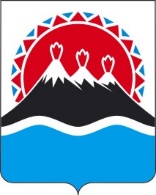 МИНИСТЕРСТВО ЖИЛИЩНО-КОММУНАЛЬНОГОХОЗЯЙСТВА И ЭНЕРГЕТИКИКАМЧАТСКОГО КРАЯПРИКАЗ № [Номер документа]г. Петропавловск-Камчатскийот [Дата регистрации]О внесении изменений в приказ Министерства жилищно-коммунального хозяйства и энергетики Камчатского края от 30.08.2016 № 487 «Об утверждении нормативов потребления коммунальных услуг по электроснабжению и газоснабжению для населения Камчатского края»Врио Министра[горизонтальный штамп подписи 1]А.А. ПитиримовПриложение к приказуПриложение к приказуПриложение к приказуМинистерства ЖКХ и энергетикиМинистерства ЖКХ и энергетикиМинистерства ЖКХ и энергетикиКамчатского краяКамчатского краяКамчатского краяот [Дата регистрации] № [Номер документа]от [Дата регистрации] № [Номер документа]от [Дата регистрации] № [Номер документа]«Приложение № 17 к приказу«Приложение № 17 к приказу«Приложение № 17 к приказуМинистерства ЖКХ и энергетикиМинистерства ЖКХ и энергетикиМинистерства ЖКХ и энергетикиКамчатского краяКамчатского краяКамчатского краяот 30.08.2016 № 487от 30.08.2016 № 487от 30.08.2016 № 487Нормативы потребления электрической энергии в целях содержания общего имущества в многоквартирных домах, оборудованных лифтом в Елизовском городском поселении Елизовского муниципального района Камчатского края Нормативы потребления электрической энергии в целях содержания общего имущества в многоквартирных домах, оборудованных лифтом в Елизовском городском поселении Елизовского муниципального района Камчатского края Нормативы потребления электрической энергии в целях содержания общего имущества в многоквартирных домах, оборудованных лифтом в Елизовском городском поселении Елизовского муниципального района Камчатского края Нормативы потребления электрической энергии в целях содержания общего имущества в многоквартирных домах, оборудованных лифтом в Елизовском городском поселении Елизовского муниципального района Камчатского края Нормативы потребления электрической энергии в целях содержания общего имущества в многоквартирных домах, оборудованных лифтом в Елизовском городском поселении Елизовского муниципального района Камчатского края Нормативы потребления электрической энергии в целях содержания общего имущества в многоквартирных домах, оборудованных лифтом в Елизовском городском поселении Елизовского муниципального района Камчатского края Нормативы потребления электрической энергии в целях содержания общего имущества в многоквартирных домах, оборудованных лифтом в Елизовском городском поселении Елизовского муниципального района Камчатского края Нормативы потребления электрической энергии в целях содержания общего имущества в многоквартирных домах, оборудованных лифтом в Елизовском городском поселении Елизовского муниципального района Камчатского края Нормативы потребления электрической энергии в целях содержания общего имущества в многоквартирных домах, оборудованных лифтом в Елизовском городском поселении Елизовского муниципального района Камчатского края № ппКатегория жилых помещенийКатегория жилых помещенийЕдиница измеренияЕдиница измеренияКоличество этажей в домеКоличество этажей в домеНорматив потребления электрической энергии в целях содержания общего имущества в многоквартирных домах и  общежитиях квартирного типа, общежитиях коридорного и секционного типов, оборудованных лифтомНорматив потребления электрической энергии в целях содержания общего имущества в многоквартирных домах и  общежитиях квартирного типа, общежитиях коридорного и секционного типов, оборудованных лифтом№ ппКатегория жилых помещенийКатегория жилых помещенийЕдиница измеренияЕдиница измеренияКоличество этажей в домеКоличество этажей в домеНорматив потребления электрической энергии в целях содержания общего имущества в многоквартирных домах и  общежитиях квартирного типа, общежитиях коридорного и секционного типов, оборудованных лифтомНорматив потребления электрической энергии в целях содержания общего имущества в многоквартирных домах и  общежитиях квартирного типа, общежитиях коридорного и секционного типов, оборудованных лифтом№ ппКатегория жилых помещенийКатегория жилых помещенийЕдиница измеренияЕдиница измеренияКоличество этажей в домеКоличество этажей в домеНорматив потребления электрической энергии в целях содержания общего имущества в многоквартирных домах и  общежитиях квартирного типа, общежитиях коридорного и секционного типов, оборудованных лифтомНорматив потребления электрической энергии в целях содержания общего имущества в многоквартирных домах и  общежитиях квартирного типа, общежитиях коридорного и секционного типов, оборудованных лифтом№ ппКатегория жилых помещенийКатегория жилых помещенийЕдиница измеренияЕдиница измеренияКоличество этажей в домеКоличество этажей в домеНорматив потребления электрической энергии в целях содержания общего имущества в многоквартирных домах и  общежитиях квартирного типа, общежитиях коридорного и секционного типов, оборудованных лифтомНорматив потребления электрической энергии в целях содержания общего имущества в многоквартирных домах и  общежитиях квартирного типа, общежитиях коридорного и секционного типов, оборудованных лифтом1Многоквартирные дома, общежития квартирного типа, оборудованные в установленном порядке стационарными электроплитами для приготовления пищи и не оборудованные электроотопительными установками и электронагревательными установками для целей горячего водоснабженияМногоквартирные дома, общежития квартирного типа, оборудованные в установленном порядке стационарными электроплитами для приготовления пищи и не оборудованные электроотопительными установками и электронагревательными установками для целей горячего водоснабжениякВт·ч в месяц на кв. метркВт·ч в месяц на кв. метр880,860,861Многоквартирные дома, общежития квартирного типа, оборудованные в установленном порядке стационарными электроплитами для приготовления пищи и не оборудованные электроотопительными установками и электронагревательными установками для целей горячего водоснабженияМногоквартирные дома, общежития квартирного типа, оборудованные в установленном порядке стационарными электроплитами для приготовления пищи и не оборудованные электроотопительными установками и электронагревательными установками для целей горячего водоснабжениякВт·ч в месяц на кв. метркВт·ч в месяц на кв. метр880,860,861Многоквартирные дома, общежития квартирного типа, оборудованные в установленном порядке стационарными электроплитами для приготовления пищи и не оборудованные электроотопительными установками и электронагревательными установками для целей горячего водоснабженияМногоквартирные дома, общежития квартирного типа, оборудованные в установленном порядке стационарными электроплитами для приготовления пищи и не оборудованные электроотопительными установками и электронагревательными установками для целей горячего водоснабжениякВт·ч в месяц на кв. метркВт·ч в месяц на кв. метр10101,011,011Многоквартирные дома, общежития квартирного типа, оборудованные в установленном порядке стационарными электроплитами для приготовления пищи и не оборудованные электроотопительными установками и электронагревательными установками для целей горячего водоснабженияМногоквартирные дома, общежития квартирного типа, оборудованные в установленном порядке стационарными электроплитами для приготовления пищи и не оборудованные электроотопительными установками и электронагревательными установками для целей горячего водоснабжениякВт·ч в месяц на кв. метркВт·ч в месяц на кв. метр10101,011,01Нормативы потребления электрической энергии в целях содержания общего имущества в многоквартирных домах с лифтами, установлены с применением расчётного метода.В расчетах размера платы за коммунальный ресурс по электроснабжению на общедомовые нужды в многоквартирном доме учитываются площади лестниц, межквартирных лестничных площадок, коридоров, колясочных и помещений для лифтового оборудования, тамбуров, включая подвальные и чердачные помещения, технические этажи.В случаях, когда помещения коридоров, холлов, колясочных находятся в собственности или переданы в пользование или аренду физическим или юридическим лицам, либо факт индивидуального пользования выявлен органом местного самоуправления, управляющей организацией, ТСЖ или советом многоквартирного дома, площадь этих помещений исключается из расчета площади общего имущества многоквартирного дома и добавляется к площади помещений пользователя.».Нормативы потребления электрической энергии в целях содержания общего имущества в многоквартирных домах с лифтами, установлены с применением расчётного метода.В расчетах размера платы за коммунальный ресурс по электроснабжению на общедомовые нужды в многоквартирном доме учитываются площади лестниц, межквартирных лестничных площадок, коридоров, колясочных и помещений для лифтового оборудования, тамбуров, включая подвальные и чердачные помещения, технические этажи.В случаях, когда помещения коридоров, холлов, колясочных находятся в собственности или переданы в пользование или аренду физическим или юридическим лицам, либо факт индивидуального пользования выявлен органом местного самоуправления, управляющей организацией, ТСЖ или советом многоквартирного дома, площадь этих помещений исключается из расчета площади общего имущества многоквартирного дома и добавляется к площади помещений пользователя.».Нормативы потребления электрической энергии в целях содержания общего имущества в многоквартирных домах с лифтами, установлены с применением расчётного метода.В расчетах размера платы за коммунальный ресурс по электроснабжению на общедомовые нужды в многоквартирном доме учитываются площади лестниц, межквартирных лестничных площадок, коридоров, колясочных и помещений для лифтового оборудования, тамбуров, включая подвальные и чердачные помещения, технические этажи.В случаях, когда помещения коридоров, холлов, колясочных находятся в собственности или переданы в пользование или аренду физическим или юридическим лицам, либо факт индивидуального пользования выявлен органом местного самоуправления, управляющей организацией, ТСЖ или советом многоквартирного дома, площадь этих помещений исключается из расчета площади общего имущества многоквартирного дома и добавляется к площади помещений пользователя.».Нормативы потребления электрической энергии в целях содержания общего имущества в многоквартирных домах с лифтами, установлены с применением расчётного метода.В расчетах размера платы за коммунальный ресурс по электроснабжению на общедомовые нужды в многоквартирном доме учитываются площади лестниц, межквартирных лестничных площадок, коридоров, колясочных и помещений для лифтового оборудования, тамбуров, включая подвальные и чердачные помещения, технические этажи.В случаях, когда помещения коридоров, холлов, колясочных находятся в собственности или переданы в пользование или аренду физическим или юридическим лицам, либо факт индивидуального пользования выявлен органом местного самоуправления, управляющей организацией, ТСЖ или советом многоквартирного дома, площадь этих помещений исключается из расчета площади общего имущества многоквартирного дома и добавляется к площади помещений пользователя.».Нормативы потребления электрической энергии в целях содержания общего имущества в многоквартирных домах с лифтами, установлены с применением расчётного метода.В расчетах размера платы за коммунальный ресурс по электроснабжению на общедомовые нужды в многоквартирном доме учитываются площади лестниц, межквартирных лестничных площадок, коридоров, колясочных и помещений для лифтового оборудования, тамбуров, включая подвальные и чердачные помещения, технические этажи.В случаях, когда помещения коридоров, холлов, колясочных находятся в собственности или переданы в пользование или аренду физическим или юридическим лицам, либо факт индивидуального пользования выявлен органом местного самоуправления, управляющей организацией, ТСЖ или советом многоквартирного дома, площадь этих помещений исключается из расчета площади общего имущества многоквартирного дома и добавляется к площади помещений пользователя.».Нормативы потребления электрической энергии в целях содержания общего имущества в многоквартирных домах с лифтами, установлены с применением расчётного метода.В расчетах размера платы за коммунальный ресурс по электроснабжению на общедомовые нужды в многоквартирном доме учитываются площади лестниц, межквартирных лестничных площадок, коридоров, колясочных и помещений для лифтового оборудования, тамбуров, включая подвальные и чердачные помещения, технические этажи.В случаях, когда помещения коридоров, холлов, колясочных находятся в собственности или переданы в пользование или аренду физическим или юридическим лицам, либо факт индивидуального пользования выявлен органом местного самоуправления, управляющей организацией, ТСЖ или советом многоквартирного дома, площадь этих помещений исключается из расчета площади общего имущества многоквартирного дома и добавляется к площади помещений пользователя.».Нормативы потребления электрической энергии в целях содержания общего имущества в многоквартирных домах с лифтами, установлены с применением расчётного метода.В расчетах размера платы за коммунальный ресурс по электроснабжению на общедомовые нужды в многоквартирном доме учитываются площади лестниц, межквартирных лестничных площадок, коридоров, колясочных и помещений для лифтового оборудования, тамбуров, включая подвальные и чердачные помещения, технические этажи.В случаях, когда помещения коридоров, холлов, колясочных находятся в собственности или переданы в пользование или аренду физическим или юридическим лицам, либо факт индивидуального пользования выявлен органом местного самоуправления, управляющей организацией, ТСЖ или советом многоквартирного дома, площадь этих помещений исключается из расчета площади общего имущества многоквартирного дома и добавляется к площади помещений пользователя.».Нормативы потребления электрической энергии в целях содержания общего имущества в многоквартирных домах с лифтами, установлены с применением расчётного метода.В расчетах размера платы за коммунальный ресурс по электроснабжению на общедомовые нужды в многоквартирном доме учитываются площади лестниц, межквартирных лестничных площадок, коридоров, колясочных и помещений для лифтового оборудования, тамбуров, включая подвальные и чердачные помещения, технические этажи.В случаях, когда помещения коридоров, холлов, колясочных находятся в собственности или переданы в пользование или аренду физическим или юридическим лицам, либо факт индивидуального пользования выявлен органом местного самоуправления, управляющей организацией, ТСЖ или советом многоквартирного дома, площадь этих помещений исключается из расчета площади общего имущества многоквартирного дома и добавляется к площади помещений пользователя.».Нормативы потребления электрической энергии в целях содержания общего имущества в многоквартирных домах с лифтами, установлены с применением расчётного метода.В расчетах размера платы за коммунальный ресурс по электроснабжению на общедомовые нужды в многоквартирном доме учитываются площади лестниц, межквартирных лестничных площадок, коридоров, колясочных и помещений для лифтового оборудования, тамбуров, включая подвальные и чердачные помещения, технические этажи.В случаях, когда помещения коридоров, холлов, колясочных находятся в собственности или переданы в пользование или аренду физическим или юридическим лицам, либо факт индивидуального пользования выявлен органом местного самоуправления, управляющей организацией, ТСЖ или советом многоквартирного дома, площадь этих помещений исключается из расчета площади общего имущества многоквартирного дома и добавляется к площади помещений пользователя.».